В связи с установлением на территории Дульдургинского района особого противопожарного режима и с целью предотвращения пожаров прошу довести до населения вверенных Вам сельских поселений, а так же разместить на сайтах администраций следующую информацию:В соответствии с законодательством Российской Федерации органы, осуществляющие государственный пожарный надзор, рассматривают дела об административных правонарушениях за нарушение требований пожарной безопасности, предусмотренных постановлением Правительства РФ от 25 апреля 2012 года N 390 «О противопожарном режиме».Ниже приведены выдержки из указанного постановления:- Запрещается курение на территории и в помещениях складов и баз, хлебоприемных пунктов, в злаковых массивах и на сенокосных угодьях, на объектах защиты торговли, добычи, переработки и хранения легковоспламеняющихся и горючих жидкостей и горючих газов, на объектах защиты производства всех видов взрывчатых веществ, на пожаровзрывоопасных и пожароопасных участках, за исключением мест, специально отведенных для курения табака в соответствии с законодательством.- Собственниками индивидуальных жилых домов, в том числе жилых помещений в домах блокированной застройки, расположенных на территориях сельских поселений, в границах территории ведения гражданами садоводства или огородничества для собственных нужд (далее - территория садоводства или огородничества), к началу пожароопасного периода обеспечивается наличие на земельных участках, где расположены указанные жилые дома, емкости (бочки) с водой или огнетушителя.- Правообладатели земельных участков (собственники земельных участков, землепользователи, землевладельцы и арендаторы земельных участков), расположенных в границах населенных пунктов, территории садоводства или огородничества обязаны производить регулярную уборку мусора и покос травы. Границы уборки территорий определяются границами земельного участка на основании кадастрового или межевого плана.- Запрещается на территориях общего пользования, прилегающих к объектам защиты, в том числе к жилым домам, садовым домам, объектам недвижимого имущества, относящимся к имуществу общего пользования садоводческого или огороднического некоммерческого товарищества, оставлять емкости с легковоспламеняющимися и горючими жидкостями, горючими газами.- Запрещается на территориях общего пользования поселений и городских округов, на территории садоводства или огородничества устраивать свалки горючих отходов.- проводить уборку помещений и стирку одежды с применением бензина, керосина и других легковоспламеняющихся и горючих жидкостей, а также производить отогревание замерзших труб паяльными лампами и другими способами с применением открытого огня;- Запрещается оставлять по окончании рабочего времени не обесточенными электроустановки и бытовые электроприборы в помещениях, в которых отсутствует дежурный персонал, за исключением дежурного освещения, систем противопожарной защиты, а также других электроустановок и электротехнических приборов, если это обусловлено их функциональным назначением и (или) предусмотрено требованиями инструкции по эксплуатации- Запрещается прокладка и эксплуатация воздушных линий электропередачи (в том числе временных и проложенных кабелем) над горючими кровлями, навесами, а также открытыми складами (штабелями, скирдами и др.) горючих веществ, материалов и изделий.- Запрещается: а) эксплуатировать электропровода и кабели с видимыми нарушениями изоляции; б) пользоваться розетками, рубильниками, другими электроустановочными изделиями с повреждениями; в) обертывать электролампы и светильники бумагой, тканью и другими горючими материалами, а также эксплуатировать светильники со снятыми колпаками (рассеивателями), предусмотренными конструкцией светильника; г) пользоваться электроутюгами, электроплитками, электрочайниками и другими электронагревательными приборами, не имеющими устройств тепловой защиты, а также при отсутствии или неисправности терморегуляторов, предусмотренных конструкцией; д) применять нестандартные (самодельные) электронагревательные приборы и использовать несертифицированные аппараты защиты электрических цепей; е) оставлять без присмотра включенными в электрическую сеть электронагревательные приборы, а также другие бытовые электроприборы, в том числе находящиеся в режиме ожидания, за исключением электроприборов, которые могут и (или) должны находиться в круглосуточном режиме работы в соответствии с инструкцией завода-изготовителя; ж) размещать (складировать) в электрощитовых (у электрощитов), у электродвигателей и пусковой аппаратуры горючие (в том числе легковоспламеняющиеся) вещества и материалы; з) при проведении аварийных и других строительно-монтажных и реставрационных работ, а также при включении электроподогрева автотранспорта использовать временную электропроводку, включая удлинители, сетевые фильтры, не предназначенные по своим характеристикам для питания применяемых электроприборов. - При обнаружении пожара или признаков горения в здании, помещении (задымление, запах гари, повышение температуры воздуха и др.) необходимо: а) немедленно сообщить об этом по телефону в пожарную охрану (при этом необходимо назвать адрес объекта защиты, место возникновения пожара, а также сообщить свою фамилию); б) принять посильные меры по эвакуации людей и тушению пожара.- Выжигание сухой травянистой растительности на земельных участках (за исключением участков, находящихся на торфяных почвах) может производиться в безветренную погоду при условии, что: а) участок для выжигания сухой травянистой растительности располагается на расстоянии не ближе 50 метров от ближайшего объекта защиты; б) территория вокруг участка для выжигания сухой травянистой растительности очищена в радиусе 25-30 метров от сухостойных деревьев, валежника, порубочных остатков, других горючих материалов и отделена противопожарной минерализованной полосой шириной не менее 1,4 метра; в) на территории, включающей участок для выжигания сухой травянистой растительности, не действует особый противопожарный режим; г) лица, участвующие в выжигании сухой травянистой растительности, обеспечены первичными средствами пожаротушения.- Запрещается использовать противопожарные расстояния между зданиями, сооружениями и строениями для складирования материалов, оборудования и тары, для стоянки транспорта и строительства (установки) зданий и сооружений, для разведения костров и сжигания отходов и тары. Временные строения должны располагаться на расстоянии не менее 15 метров от других зданий и сооружений или у противопожарных стен. На землях общего пользования населенных пунктов запрещается разводить костры, а также сжигать мусор, траву, листву и иные отходы, материалы или изделия, кроме как в местах и (или) способами, установленными органами местного самоуправления поселений и городских округов.- Руководитель организации обеспечивает очистку объекта защиты и прилегающей к нему территории, в том числе в пределах противопожарных расстояний между объектами защиты, от горючих отходов, мусора, тары и сухой растительности. Не допускается сжигать отходы и тару, разводить костры в местах, находящихся на расстоянии менее 50 метров от объектов защиты.- Запрещается использовать территории противопожарных расстояний от объектов защиты и сооружений различного назначения до лесничеств (лесопарков), мест разработки или открытого залегания торфа под строительство различных сооружений и подсобных строений, а также для складирования горючих материалов, мусора, отходов древесных, строительных и других горючих материалов.- Перед началом отопительного сезона руководитель организации, собственники жилых домов (домовладений) обязаны осуществить проверки и ремонт печей, котельных, теплогенераторных, калориферных установок и каминов , а также других отопительных приборов и систем. Запрещается эксплуатировать печи и другие отопительные приборы без противопожарных разделок (отступок) от горючих конструкций, предтопочных листов, изготовленных из негорючего материала размером не менее 0,5 х 0,7 метра (на деревянном или другом полу из горючих материалов), а также при наличии прогаров и повреждений в разделках (отступках) и предтопочных листах. Неисправные печи и другие отопительные приборы к эксплуатации не допускаются.- Руководитель организации перед началом отопительного сезона, а также в течение отопительного сезона обеспечивает проведение очистки дымоходов и печей (отопительных приборов) от сажи не реже: 1 раза в 3 месяца - для отопительных печей; 1 раза в 2 месяца - для печей и очагов непрерывного действия; 1 раза в 1 месяц - для кухонных плит и других печей непрерывной (долговременной) топки. - При эксплуатации котельных и других теплопроизводящих установок запрещается: а) допускать к работе лиц, не прошедших специального обучения и не получивших соответствующих квалификационных удостоверений; б) применять в качестве топлива отходы нефтепродуктов и другие легковоспламеняющиеся и горючие жидкости, которые не предусмотрены техническими условиями на эксплуатацию оборудования; в) эксплуатировать теплопроизводящие установки при подтекании жидкого топлива (утечке газа) из систем топливоподачи, а также вентилей у топки и у емкости с топливом; г) подавать топливо при потухших форсунках или газовых горелках; д) разжигать установки без предварительной их продувки; е) работать при неисправных или отключенных приборах контроля и регулирования, предусмотренных предприятием-изготовителем; ж) сушить какие-либо горючие материалы на котлах и паропроводах; з) эксплуатировать котельные установки, работающие на твердом топливе, дымовые трубы которых не оборудованы искрогасителями и не очищены от сажи; и) чистить котел при открытой двери тамбура в железнодорожном подвижном составе при движении.- При эксплуатации печного отопления запрещается: а) оставлять без присмотра печи, которые топятся, а также поручать надзор за ними детям; б) располагать топливо, другие горючие вещества и материалы на предтопочном листе; в) применять для розжига печей бензин, керосин, дизельное топливо и другие легковоспламеняющиеся и горючие жидкости; г) топить углем, коксом и газом печи, не предназначенные для этих видов топлива; д) производить топку печей во время проведения в помещениях собраний и других массовых мероприятий; е) использовать вентиляционные и газовые каналы в качестве дымоходов; ж) перекаливать печи.- Газовые баллоны для бытовых газовых приборов (в том числе кухонных плит, водогрейных котлов, газовых колонок), за исключением 1 баллона объемом не более 5 литров, подключенного к газовой плите заводского изготовления, располагаются вне зданий в пристройках (шкафах или под кожухами, закрывающими верхнюю часть баллонов и редуктор) из негорючих материалов у глухого простенка стены на расстоянии не менее 5 метров от входов в здание, цокольные и подвальные этажи.- При использовании бытовых газовых приборов запрещается: а) эксплуатация бытовых газовых приборов при утечке газа; б) присоединение деталей газовой арматуры с помощью искрообразующего инструмента; в) проверка герметичности соединений с помощью источников открытого пламени, в том числе спичек, зажигалок, свечей.- Запрещается выжигание сухой травянистой растительности, стерни, пожнивных остатков (за исключением рисовой соломы) на землях сельскохозяйственного назначения и землях запаса, разведение костров на полях.В случае нарушения приведенных выше правил сотрудниками государственного пожарного  надзора оформляют протокол об административном правонарушении и постановление о назначении административного наказания Ниже приведена выдержка из КоАП РФ Статья 20.4. Нарушение требований пожарной безопасности1. Нарушение требований пожарной безопасности, за исключением случаев, предусмотренных статьями 8.32 и 11.16 настоящего Кодекса и частями 6, 6.1 и 7 настоящей статьи, -влечет предупреждение или наложение административного штрафа на граждан в размере от двух тысяч до трех тысяч рублей; на должностных лиц - от шести тысяч до пятнадцати тысяч рублей; на лиц, осуществляющих предпринимательскую деятельность без образования юридического лица, - от двадцати тысяч до тридцати тысяч рублей; на юридических лиц - от ста пятидесяти тысяч до двухсот тысяч рублей.2. Те же действия, совершенные в условиях особого противопожарного режима, -влекут наложение административного штрафа на граждан в размере от двух тысяч до четырех тысяч рублей; на должностных лиц - от пятнадцати тысяч до тридцати тысяч рублей; на лиц, осуществляющих предпринимательскую деятельность без образования юридического лица, - от тридцати тысяч до сорока тысяч рублей; на юридических лиц - от двухсот тысяч до четырехсот тысяч рублей.6. Нарушение требований пожарной безопасности, повлекшее возникновение пожара и уничтожение или повреждение чужого имущества либо причинение легкого или средней тяжести вреда здоровью человека, -влечет наложение административного штрафа на граждан в размере от четырех тысяч до пяти тысяч рублей; на должностных лиц - от сорока тысяч до пятидесяти тысяч рублей; на юридических лиц - от трехсот пятидесяти тысяч до четырехсот тысяч рублей.6.1. Нарушение требований пожарной безопасности, повлекшее возникновение пожара и причинение тяжкого вреда здоровью человека или смерть человека, -влечет наложение административного штрафа на юридических лиц в размере от шестисот тысяч до одного миллиона рублей или административное приостановление деятельности на срок до девяноста суток.7. Неисполнение производителем (поставщиком) обязанности по включению в техническую документацию на вещества, материалы, изделия и оборудование информации о показателях пожарной опасности этих веществ, материалов, изделий и оборудования или информации о мерах пожарной безопасности при обращении с ними, если предоставление такой информации обязательно, -влечет наложение административного штрафа на должностных лиц в размере от пятнадцати тысяч до двадцати тысяч рублей; на юридических лиц - от девяноста тысяч до ста тысяч рублей.О принятых мерах прошу сообщить в адрес электронной почты ogpn_abo@mail.ru до 10 апреля 2020 года.Старший инспектор ОНДпо Агинскому, Дульдургинскому, Могойтуйскому районами городскому округу «Поселок Агинское»Б.Ц. Дугаржапов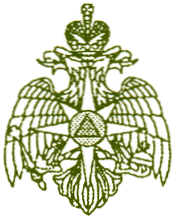 МЧС РОССИИГЛАВНОЕ УПРАВЛЕНИЕ МЧС РОССИИПО ЗАБАЙКАЛЬСКОМУ КРАЮУПРАВЛЕНИЕ НАДЗОРНОЙ ДЕЯТЕЛЬНОСТИОТДЕЛ НАДЗОРНОЙ ДЕЯТЕЛЬНОСТИ ПО АГИНСКОМУ, ДУЛЬДУРГИНСКОМУ, МОГОЙТУЙСКОМУ РАЙОНАМ И ГОРОДСКОМУ ОКРУГУ «ПОСЕЛОК АГИНСКОЕ»ул. Комсомольская, 19, п. Агинское, Забайкальский край, 687000, тел. (30239) 3-41-61МЧС РОССИИГЛАВНОЕ УПРАВЛЕНИЕ МЧС РОССИИПО ЗАБАЙКАЛЬСКОМУ КРАЮУПРАВЛЕНИЕ НАДЗОРНОЙ ДЕЯТЕЛЬНОСТИОТДЕЛ НАДЗОРНОЙ ДЕЯТЕЛЬНОСТИ ПО АГИНСКОМУ, ДУЛЬДУРГИНСКОМУ, МОГОЙТУЙСКОМУ РАЙОНАМ И ГОРОДСКОМУ ОКРУГУ «ПОСЕЛОК АГИНСКОЕ»ул. Комсомольская, 19, п. Агинское, Забайкальский край, 687000, тел. (30239) 3-41-61МЧС РОССИИГЛАВНОЕ УПРАВЛЕНИЕ МЧС РОССИИПО ЗАБАЙКАЛЬСКОМУ КРАЮУПРАВЛЕНИЕ НАДЗОРНОЙ ДЕЯТЕЛЬНОСТИОТДЕЛ НАДЗОРНОЙ ДЕЯТЕЛЬНОСТИ ПО АГИНСКОМУ, ДУЛЬДУРГИНСКОМУ, МОГОЙТУЙСКОМУ РАЙОНАМ И ГОРОДСКОМУ ОКРУГУ «ПОСЕЛОК АГИНСКОЕ»ул. Комсомольская, 19, п. Агинское, Забайкальский край, 687000, тел. (30239) 3-41-61МЧС РОССИИГЛАВНОЕ УПРАВЛЕНИЕ МЧС РОССИИПО ЗАБАЙКАЛЬСКОМУ КРАЮУПРАВЛЕНИЕ НАДЗОРНОЙ ДЕЯТЕЛЬНОСТИОТДЕЛ НАДЗОРНОЙ ДЕЯТЕЛЬНОСТИ ПО АГИНСКОМУ, ДУЛЬДУРГИНСКОМУ, МОГОЙТУЙСКОМУ РАЙОНАМ И ГОРОДСКОМУ ОКРУГУ «ПОСЕЛОК АГИНСКОЕ»ул. Комсомольская, 19, п. Агинское, Забайкальский край, 687000, тел. (30239) 3-41-61МЧС РОССИИГЛАВНОЕ УПРАВЛЕНИЕ МЧС РОССИИПО ЗАБАЙКАЛЬСКОМУ КРАЮУПРАВЛЕНИЕ НАДЗОРНОЙ ДЕЯТЕЛЬНОСТИОТДЕЛ НАДЗОРНОЙ ДЕЯТЕЛЬНОСТИ ПО АГИНСКОМУ, ДУЛЬДУРГИНСКОМУ, МОГОЙТУЙСКОМУ РАЙОНАМ И ГОРОДСКОМУ ОКРУГУ «ПОСЕЛОК АГИНСКОЕ»ул. Комсомольская, 19, п. Агинское, Забайкальский край, 687000, тел. (30239) 3-41-61Главам сельских поселений Дульдургинского района06.04.2020№7-17-15-219наот